Día Internacional de la Mujer				       
El próximo 8 de marzo conmemoramos el día Internacional de la Mujer. Es el día en el cual recordamos, valoramos y sostenemos la lucha incansable de las mujeres por su participación en igualdad de condiciones con los varones.  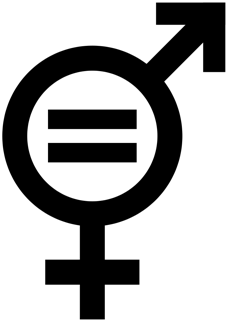 Este envío es una invitación para cada persona en cada comunidad educativa a la conmemoración y reivindicación de los derechos de las mujeres.Queremos ofrecer materiales de lectura, videos y propuestas pedagógicas para que en cada escuela pongamos de manifiesto la necesidad de problematizar las diferentes realidades institucionales (familia, trabajo, escuela) para desnaturalizar roles y prácticas con el fin de garantizar la igualdad de género.Más allá de la conmemoración de este día particular proponemos para este año dar continuidad al tema, a través de actividades y propuestas didácticas que se lleven a cabo a partir de hitos bimestrales que incorporen estos contenidos. En complemento con los lineamientos de la Educación Sexual Integral a los fines de fortalecer las capacidades de los estudiantes para asumir una vida plena y fomentar la toma de decisiones conscientes y críticas en relación con el cuidado del cuerpo, las relaciones interpersonales y el ejercicio de la sexualidad. En el Día de la Mujer, pensemos en igualdadProponemos dos ejes organizadores para pensar las acciones educativas. La búsqueda de la igualdad requiere ampliar la mirada en dos aspectos: la búsqueda de garantizar a todas las niñas, adolescentes y mujeres la igualdad de acceso y desarrollo en todos los ámbitos de la vida de las personas. Por otra parte, supone la erradicación de toda forma de discriminación y violencia contra las mujeres.Existen diversos modos de procurar estos objetivos que nos interpelan a todos. En esta oportunidad les proponemos:Ayudar a las chicas y a los chicos de todas las edades a encontrar inspiración y coraje en las diversas historias de vida de mujeres argentinas y del mundo.Enseñar a todos a (re)preguntarnos activamente y poner en cuestión estereotipos culturales y sociales revisitando mitos que todavía hoy persisten en nuestra cultura.Promover acciones de investigación y producción colectiva a través de propuestas de investigación-acción, webquest, debates, producciones de cortos, etc.Para avanzar en un camino hacia la equidad es importante valorar las ideas de cada niño y niña, trabajar la autoestima y fomentar aquellas intervenciones capaces de construir un futuro que derribe estereotipos. Para esto, es necesario visibilizar diferentes formas de violencia hacia las mujeres. Recalcar la importancia de denunciar y detener la reproducción de prácticas que promueven la desigualdad de género. Existen múltiples posibilidades respecto a articular estas acciones con el trabajo sobre Educación Sexual Integral y la Prevención de la Violencia de Género en un marco de políticas de cuidado que se realiza durante todo el año. ¿Por qué conmemoramos el día de la mujer el 8 de marzo?La idea de instituir un Día Internacional de la Mujer surgió por primera vez a finales del siglo XIX, el 8 de marzo de 1857, las mujeres que trabajaban en la industria textil (llamadas «garment workers») de Nueva York, en los Estados Unidos, organizaron una protesta. Luchaban contra los salarios bajos y las inhumanas condiciones laborales. La policía cargó contra las manifestantes y las dispersó. Dos años más tarde, también en marzo, estas mujeres crearon su primer sindicato con el fin de protegerse y conseguir ciertos derechos laborales básicos.El 8 de marzo de 1908, 15.000 mujeres se manifestaron por las calles de Nueva York para exigir un recorte del horario laboral, mejores salarios, el derecho al voto y el fin del trabajo infantil. Se celebró una conferencia internacional entre organizaciones socialistas del mundo en 1910 en Copenhage (Dinamarca). La conferencia de la Internacional Socialista propuso la creación de una Día de la Mujer de carácter internacional. La propuesta inicial partió de Clara Zetkin, una socialista alemana, que planteó la creación de un Día Internacional para conmemorar la huelga de las «garment workers» de los Estados Unidos. La propuesta se aprobó por unanimidad por la conferencia, que contaba con más de 100 mujeres pertenecientes a 17 países distintos, entre las que se encontraban las primeras tres mujeres elegidas al parlamento de Finlandia. El Día se instituyó para conmemorar el movimiento por los derechos de la mujer, incluyendo el derecho a voto. En ese momento no se fijó ningún día en concreto para su celebración.La declaración de la Internacional Socialista tuvo una gran repercusión. Al año siguiente, en 1911, el Día Internacional de la Mujer se proclamó por primera vez en Austria, Dinamarca, Alemania y Suiza. La fecha elegida fue el 19 de marzo; más de un millón de varones y mujeres salieron a la calle en diversas manifestaciones. Además del derecho al voto y a ocupar cargos públicos, reivindicaban el derecho al trabajo y el fin de la discriminación laboral, días después, el 25 de marzo, tuvo lugar el trágico Triángulo de Fuego de Nueva York. Alrededor de 140 trabajadoras, la mayoría jóvenes inmigrantes italianas y judías que trabajaban en la Triangle Shirtwaist Company, perdieron la vida debido a la falta de seguridad laboral. El sindicato Women’s Trade Union League y el International Ladies’ Garment Workers Union organizaron muchas de las protestas contra esta tragedia, que pudo haber sido evitada, entre las que destaca el desfile funerario silencioso, que reunió a una multitud de unas 100.000 personas. El Triángulo de Fuego tuvo una gran repercusión en la legislación laboral; las terribles condiciones laborales que provocaron este desastre fueron evocadas en posteriores celebraciones del Día Internacional de la Mujer.Desde aquellos tempranos años, el Día Internacional de la Mujer ha adquirido una nueva dimensión mundial tanto entre las mujeres de los países desarrollados como entre las de los países en vías de desarrollo.En 1975, la ONU atrajo la atención de la comunidad internacional hacia la situación de los intereses de la mujer mediante la institución de un Año Internacional de la Mujer y la convocatoria de la primera conferencia sobre la mujer en Ciudad de México. E instituye el 8 de marzo como el Día Internacional de la Mujer.Educar en igualdadSugerencia de actividades: Cada equipo directivo y docente en cada escuela conoce y desarrolla diversas propuestas vinculadas a la temática, les acercamos algunas sugerencias sin perjuicio de otras adecuaciones o actividades que ustedes puedan diseñar.- Jornada de trabajo con las familias del nivel inicial: 
La escuela no es un espacio neutral. En ella se transmiten valores, modelos, estereotipos y todavía se reproducen y perpetúan desigualdades.
Es necesario educar a los niños y niñas al margen de los roles y estereotipos que nos impone la sociedad, de manera que tengan las mismas oportunidades y no se les inculquen diferencias culturales (juguetes, colores, formas de comportarse, etc.) por ser varón o por ser mujer. De allí la importancia de trabajar junto a las familias e iniciar desde la primera infancia una experiencia de igualdad.  - Propuesta para familias, niños y niñas de Nivel Inicial y Nivel Primario:
Trabajamos con publicidades donde está “prescripto” el lugar de la mujer. Invitamos a las familias a reflexionar acerca de esa posición. Los medios como reproductores de estereotiposPublicidades sugeridas:Mr. Musculo: https://www.youtube.com/watch?v=3bC3xuFfcpEMamá Lucchetti: https://www.youtube.com/watch?v=H2Fihyh4dpgEn grupo, se propone reflexionar acerca del contenido de las publicidades, el lugar de la mujer y todas aquellas conductas cotidianas que afirman esa posición. Producir conclusiones en afiches que muestren otros lugares posibles y concienticen a la comunidad sobre la importancia de construir modelos más igualitarios. Las canciones como reproductoras de estereotipos     Proponer a los niños la reflexión sobre algunas letras de canciones. En canciones tradicionales  encontramos mensajes que reproducen estereotipos acerca del rol de las niñas y de las mujeres  en la sociedad. Se propone invitar a los niños y niñas a analizar la letra de “canciones de ronda” tradicionales e incluso otras más actuales donde esto se hace evidente. Canciones sugeridas: “Arroz con leche”, “La  farolera” u otras que hagan mención al rol de la mujer.A partir de lo reflexionado construir otras canciones de ronda o juegos donde se evidencie un cambio de modelo.Construyendo otros modelos con los niños y sus familias
Proponer a los niños y niñas de primer ciclo el análisis del video “Maltrato sutil”.
https://www.youtube.com/watch?v=0y9zJ5J2bWAA partir de la reflexión trabajar la aceptación de uno mismo y la importancia de estar atentos y atentas al respeto y los buenos tratos.En relación a los juegos:
Para pensar en grupos…¿Les gusta que los dejen jugar a aquello que les gusta?¿Les pasó alguna vez que les impidieran jugar con juguetes porque eran “de nenas” o “de nenes”? ¿Cómo se sintieron?¿Dónde dice que tal juguete es para un niño o una niña?  ¿Puede jugar cualquiera con ellos?¿Las nenas pueden jugar con autitos?  ¿Las mamás manejan?¿Un nene puede jugar con la cocinita? ¿Los papás cocinan?¿A qué les gusta jugar a ustedes?Para pensar en familia…Se propone la reflexión grupal acerca de los mensajes cotidianos que las mujeres damos a nuestras hijas (la figura corporal, las tareas domésticas y otras)
Video publicidad Dove: https://www.youtube.com/watch?v=I_kWdnJZeUMMujeres argentinas:
Algunas mujeres destacadas que son parte de la historia de nuestro país: 
Mercedes Sosa, Cecilia Grierson, Mariquita Sanchez de Thompson, Eva Duarte de Perón (Evita), Juana Azurduy, Victoria Ocampo, Alfonsina Storni, Tita Merello, Alicia Moreau de Justo y Lola Mora.
Se sugiere tomar algunas historias de vida de estas mujeres, e invitar a los chicos y chicas a identificar qué de esas vidas y qué rasgos quieren para sí.
Así como en el entorno de nuestro país se destacaron una serie de mujeres que dejaron su huella, proponemos reconocer otras y encontrar en la propia comunidad y familia mujeres con historias de vida para poner en común.Mujeres en el mundo: 
En el siguiente enlace podrán encontrar una serie de retratos de mujeres y niñas que han conseguido derribar barreras, con frecuencia en contextos muy difíciles para conseguir los objetivos que se habían marcado. Son reconocidas por su lucha, su pasión y el trabajo que inspira a otras mujeres y las convierte en modelos a seguir. 
http://beijing20.unwomen.org/es/voices-and-profiles/women-of-achievement Otros recursos…“Se dice de mi”
El siguiente video muestra mujeres con fuerte presencia en la cultura audiovisual y la impronta de la temática de género en el séptimo arte.
https://www.educ.ar/recursos/103090/imagen-de-mujer Erradicación de la violencia y discriminación a la mujer
El enlace contiene una secuencia didáctica destinada al Nivel secundario que tiene por objetivo que los alumnos conozcan el contenido de esta convención que se basa en considerar a la violencia contra la mujer como una violación a la igualdad de derechos y al respeto por la dignidad humana.
https://www.educ.ar/recursos/15152/la-convencion-sobre-la-eliminacion-de-todas-las-formas-de-discriminacion-contra-la-mujer Las mujeres en las publicidades: Todavía queda mucho por hacer. 
Artículo periodístico con publicidades y reflexiones de especialistas
https://www.apertura.com/mujeresquehacen/noticias/La-mujer-en-las-publicidades-todavia-mucho-por-hacer-20170918-0002.html El voto femenino y la igualdad del derecho al voto
Secuencia didáctica que tiene por objetivo que los alumnos se familiaricen con los debates en torno al reconocimiento del voto femenino en distintos países del mundo y reflexionen acerca de la situación actual de los derechos políticos de la mujer.
https://www.educ.ar/recursos/14416/el-voto-femenino-y-la-igualdad-del-derecho-al-voto #Cambiáeltrato
Campaña viral realizada por la Fundación Avon en 2018. En el enlace aparecen otros videos disponibles para trabajar y reflexionar.https://www.youtube.com/user/FundacionAvonArg Hablemos de todo
Sitio oficial del Programa “Hablemos de todo”. Presenta diversos recursos para diversas problemáticas. Tiene un apartado específico para violencia de género.
https://www.hablemosdetodo.gob.ar/violencia-de-genero/Línea 144
Cualquier mujer que sufra violencia de género puede comunicarse a la línea telefónica gratuita 144, que funciona en todo el país, las 24 horas, los 365 días del año.
La línea tiene la función de contener, informar y asesorar a quienes se encuentran en situación de violencia en sus diferentes formas: física, psicológica, sexual, económica y patrimonial, doméstica, institucional, laboral, contra la libertad reproductiva, obstétrica y mediática.